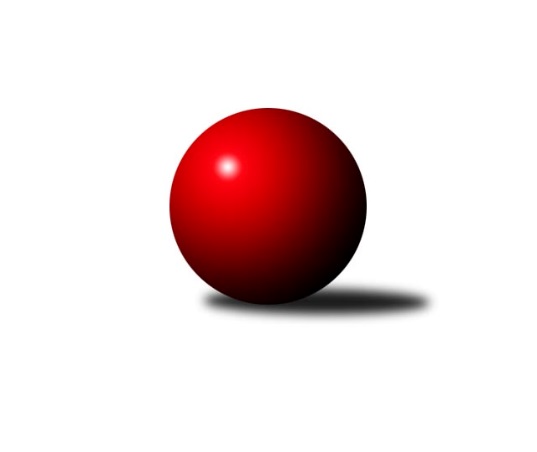 Č.3Ročník 2020/2021	26.5.2024 Východočeská soutěž skupina A 2020/2021Statistika 3. kolaTabulka družstev:		družstvo	záp	výh	rem	proh	skore	sety	průměr	body	plné	dorážka	chyby	1.	Rokytnice C	2	2	0	0	30 : 2 	(17.0 : 7.0)	2431	4	1700	732	65	2.	Červený Kostelec C	2	2	0	0	24 : 8 	(17.5 : 6.5)	2397	4	1671	726	50	3.	České Meziříčí B	1	1	0	0	12 : 4 	(4.0 : 0.0)	2493	2	1709	784	55	4.	Nová Paka C	2	1	0	1	14 : 18 	(9.0 : 15.0)	2133	2	1571	562	90	5.	Dobruška B	1	0	0	1	4 : 12 	(0.0 : 4.0)	2323	0	1635	688	60	6.	Vrchlabí D	1	0	0	1	4 : 12 	(3.5 : 8.5)	2301	0	1617	684	74	7.	Jilemnice A	3	0	0	3	8 : 40 	(13.0 : 23.0)	2198	0	1555	642	78Tabulka doma:		družstvo	záp	výh	rem	proh	skore	sety	průměr	body	maximum	minimum	1.	Rokytnice C	1	1	0	0	16 : 0 	(8.0 : 4.0)	2501	2	2501	2501	2.	Červený Kostelec C	1	1	0	0	12 : 4 	(9.0 : 3.0)	2365	2	2365	2365	3.	České Meziříčí B	0	0	0	0	0 : 0 	(0.0 : 0.0)	0	0	0	0	4.	Dobruška B	1	0	0	1	4 : 12 	(0.0 : 4.0)	2323	0	2323	2323	5.	Vrchlabí D	1	0	0	1	4 : 12 	(3.5 : 8.5)	2301	0	2301	2301	6.	Jilemnice A	1	0	0	1	4 : 12 	(6.0 : 6.0)	2158	0	2158	2158	7.	Nová Paka C	1	0	0	1	2 : 14 	(3.0 : 9.0)	2091	0	2091	2091Tabulka venku:		družstvo	záp	výh	rem	proh	skore	sety	průměr	body	maximum	minimum	1.	Rokytnice C	1	1	0	0	14 : 2 	(9.0 : 3.0)	2361	2	2361	2361	2.	České Meziříčí B	1	1	0	0	12 : 4 	(4.0 : 0.0)	2493	2	2493	2493	3.	Červený Kostelec C	1	1	0	0	12 : 4 	(8.5 : 3.5)	2429	2	2429	2429	4.	Nová Paka C	1	1	0	0	12 : 4 	(6.0 : 6.0)	2175	2	2175	2175	5.	Dobruška B	0	0	0	0	0 : 0 	(0.0 : 0.0)	0	0	0	0	6.	Vrchlabí D	0	0	0	0	0 : 0 	(0.0 : 0.0)	0	0	0	0	7.	Jilemnice A	2	0	0	2	4 : 28 	(7.0 : 17.0)	2218	0	2264	2171Tabulka podzimní části:		družstvo	záp	výh	rem	proh	skore	sety	průměr	body	doma	venku	1.	Rokytnice C	2	2	0	0	30 : 2 	(17.0 : 7.0)	2431	4 	1 	0 	0 	1 	0 	0	2.	Červený Kostelec C	2	2	0	0	24 : 8 	(17.5 : 6.5)	2397	4 	1 	0 	0 	1 	0 	0	3.	České Meziříčí B	1	1	0	0	12 : 4 	(4.0 : 0.0)	2493	2 	0 	0 	0 	1 	0 	0	4.	Nová Paka C	2	1	0	1	14 : 18 	(9.0 : 15.0)	2133	2 	0 	0 	1 	1 	0 	0	5.	Dobruška B	1	0	0	1	4 : 12 	(0.0 : 4.0)	2323	0 	0 	0 	1 	0 	0 	0	6.	Vrchlabí D	1	0	0	1	4 : 12 	(3.5 : 8.5)	2301	0 	0 	0 	1 	0 	0 	0	7.	Jilemnice A	3	0	0	3	8 : 40 	(13.0 : 23.0)	2198	0 	0 	0 	1 	0 	0 	2Tabulka jarní části:		družstvo	záp	výh	rem	proh	skore	sety	průměr	body	doma	venku	1.	Dobruška B	0	0	0	0	0 : 0 	(0.0 : 0.0)	0	0 	0 	0 	0 	0 	0 	0 	2.	Červený Kostelec C	0	0	0	0	0 : 0 	(0.0 : 0.0)	0	0 	0 	0 	0 	0 	0 	0 	3.	Jilemnice A	0	0	0	0	0 : 0 	(0.0 : 0.0)	0	0 	0 	0 	0 	0 	0 	0 	4.	České Meziříčí B	0	0	0	0	0 : 0 	(0.0 : 0.0)	0	0 	0 	0 	0 	0 	0 	0 	5.	Rokytnice C	0	0	0	0	0 : 0 	(0.0 : 0.0)	0	0 	0 	0 	0 	0 	0 	0 	6.	Nová Paka C	0	0	0	0	0 : 0 	(0.0 : 0.0)	0	0 	0 	0 	0 	0 	0 	0 	7.	Vrchlabí D	0	0	0	0	0 : 0 	(0.0 : 0.0)	0	0 	0 	0 	0 	0 	0 	0 Zisk bodů pro družstvo:		jméno hráče	družstvo	body	zápasy	v %	dílčí body	sety	v %	1.	Jaroslav Vízek 	Rokytnice C 	4	/	2	(100%)		/		(%)	2.	František Adamů st.	Červený Kostelec C 	4	/	2	(100%)		/		(%)	3.	Filip Hanout 	Rokytnice C 	4	/	2	(100%)		/		(%)	4.	Pavel Janko 	Červený Kostelec C 	4	/	2	(100%)		/		(%)	5.	Zdeněk Novotný nejst.	Rokytnice C 	4	/	2	(100%)		/		(%)	6.	Radek Novák 	Rokytnice C 	4	/	2	(100%)		/		(%)	7.	Zuzana Hartychová 	Rokytnice C 	4	/	2	(100%)		/		(%)	8.	Jiřina Šepsová 	Nová Paka C 	2	/	1	(100%)		/		(%)	9.	Lenka Havlínová 	Nová Paka C 	2	/	1	(100%)		/		(%)	10.	Jan Bernhard 	České Meziříčí B 	2	/	1	(100%)		/		(%)	11.	Jindřich Brouček 	České Meziříčí B 	2	/	1	(100%)		/		(%)	12.	Miloslava Graciasová 	Vrchlabí D 	2	/	1	(100%)		/		(%)	13.	Libor Šulc 	Jilemnice A 	2	/	1	(100%)		/		(%)	14.	Pavel Valent 	Vrchlabí D 	2	/	1	(100%)		/		(%)	15.	Libuše Hartychová 	Rokytnice C 	2	/	1	(100%)		/		(%)	16.	Josef Petera 	Dobruška B 	2	/	1	(100%)		/		(%)	17.	Ondřej Brouček 	České Meziříčí B 	2	/	1	(100%)		/		(%)	18.	Michal Horáček 	České Meziříčí B 	2	/	1	(100%)		/		(%)	19.	Marie Frydrychová 	Dobruška B 	2	/	1	(100%)		/		(%)	20.	Pavel Müller 	Jilemnice A 	2	/	2	(50%)		/		(%)	21.	Kamil Mýl 	Červený Kostelec C 	2	/	2	(50%)		/		(%)	22.	Zdeněk Kejzlar 	Červený Kostelec C 	2	/	2	(50%)		/		(%)	23.	Antonín Škoda 	Červený Kostelec C 	2	/	2	(50%)		/		(%)	24.	Jaroslav Gottstein 	Nová Paka C 	2	/	2	(50%)		/		(%)	25.	Martin Voksa 	Jilemnice A 	2	/	2	(50%)		/		(%)	26.	Daniel Válek 	Nová Paka C 	2	/	2	(50%)		/		(%)	27.	Jindřich Kašpar 	Červený Kostelec C 	2	/	2	(50%)		/		(%)	28.	Jakub Soviar 	Nová Paka C 	2	/	2	(50%)		/		(%)	29.	Lukáš Sýs 	Jilemnice A 	2	/	3	(33%)		/		(%)	30.	Jan Stejskal 	Vrchlabí D 	0	/	1	(0%)		/		(%)	31.	Petr Brandejs 	Dobruška B 	0	/	1	(0%)		/		(%)	32.	Milan Brouček 	České Meziříčí B 	0	/	1	(0%)		/		(%)	33.	Jaroslav Pumr 	České Meziříčí B 	0	/	1	(0%)		/		(%)	34.	Milan Hašek 	Dobruška B 	0	/	1	(0%)		/		(%)	35.	Marie Kuhová 	Vrchlabí D 	0	/	1	(0%)		/		(%)	36.	Filip Vízek 	Rokytnice C 	0	/	1	(0%)		/		(%)	37.	Jan Soviar 	Nová Paka C 	0	/	1	(0%)		/		(%)	38.	Ivo Janda 	Dobruška B 	0	/	1	(0%)		/		(%)	39.	Eva Šurdová 	Nová Paka C 	0	/	1	(0%)		/		(%)	40.	Eva Kopecká 	Vrchlabí D 	0	/	1	(0%)		/		(%)	41.	Jan Bajer 	Nová Paka C 	0	/	1	(0%)		/		(%)	42.	Adam Svatý 	Vrchlabí D 	0	/	1	(0%)		/		(%)	43.	Kateřina Slezáková 	Jilemnice A 	0	/	2	(0%)		/		(%)	44.	Hana Vrabcová 	Jilemnice A 	0	/	3	(0%)		/		(%)	45.	Květoslava Milotová 	Jilemnice A 	0	/	3	(0%)		/		(%)Průměry na kuželnách:		kuželna	průměr	plné	dorážka	chyby	výkon na hráče	1.	Dobruška, 1-2	2408	1672	736	57.5	(401.3)	2.	Rokytnice, 1-2	2382	1666	716	68.5	(397.1)	3.	Vrchlabí, 1-4	2365	1650	714	63.0	(394.2)	4.	Č. Kostelec, 1-2	2312	1638	673	62.3	(385.3)	5.	Nová Paka, 1-2	2226	1614	612	90.5	(371.0)	6.	Jilemnice, 1-2	2166	1558	608	76.5	(361.1)	7.	České Meziříčí, 1-2	0	0	0	0.0	(0.0)Nejlepší výkony na kuželnách:Dobruška, 1-2České Meziříčí B	2493	2. kolo	Jindřich Brouček 	České Meziříčí B	447	2. koloDobruška B	2323	2. kolo	Ondřej Brouček 	České Meziříčí B	433	2. kolo		. kolo	Josef Petera 	Dobruška B	431	2. kolo		. kolo	Michal Horáček 	České Meziříčí B	425	2. kolo		. kolo	Jan Bernhard 	České Meziříčí B	412	2. kolo		. kolo	Jaroslav Pumr 	České Meziříčí B	395	2. kolo		. kolo	Jaroslav Černý 	Dobruška B	395	2. kolo		. kolo	Marie Frydrychová 	Dobruška B	389	2. kolo		. kolo	Milan Brouček 	České Meziříčí B	381	2. kolo		. kolo	Milan Hašek 	Dobruška B	380	2. koloRokytnice, 1-2Rokytnice C	2501	3. kolo	Zuzana Hartychová 	Rokytnice C	460	3. koloJilemnice A	2264	3. kolo	Pavel Müller 	Jilemnice A	459	3. kolo		. kolo	Radek Novák 	Rokytnice C	451	3. kolo		. kolo	Lukáš Sýs 	Jilemnice A	427	3. kolo		. kolo	Jaroslav Vízek 	Rokytnice C	426	3. kolo		. kolo	Zdeněk Novotný nejst.	Rokytnice C	404	3. kolo		. kolo	Hana Vrabcová 	Jilemnice A	395	3. kolo		. kolo	Filip Hanout 	Rokytnice C	384	3. kolo		. kolo	Martin Voksa 	Jilemnice A	381	3. kolo		. kolo	Libuše Hartychová 	Rokytnice C	376	3. koloVrchlabí, 1-4Červený Kostelec C	2429	2. kolo	František Adamů st.	Červený Kostelec C	447	2. koloVrchlabí D	2301	2. kolo	Miloslava Graciasová 	Vrchlabí D	426	2. kolo		. kolo	Zdeněk Kejzlar 	Červený Kostelec C	425	2. kolo		. kolo	Adam Svatý 	Vrchlabí D	417	2. kolo		. kolo	Antonín Škoda 	Červený Kostelec C	411	2. kolo		. kolo	Pavel Valent 	Vrchlabí D	391	2. kolo		. kolo	Kamil Mýl 	Červený Kostelec C	390	2. kolo		. kolo	Jindřich Kašpar 	Červený Kostelec C	388	2. kolo		. kolo	Jan Stejskal 	Vrchlabí D	371	2. kolo		. kolo	Marie Kuhová 	Vrchlabí D	370	2. koloČ. Kostelec, 1-2Červený Kostelec C	2396	3. kolo	Kamil Mýl 	Červený Kostelec C	428	3. koloČervený Kostelec C	2365	1. kolo	Lukáš Sýs 	Jilemnice A	424	1. koloDobruška B	2316	3. kolo	Antonín Škoda 	Červený Kostelec C	412	1. koloJilemnice A	2171	1. kolo	Vladimír Gütler 	Dobruška B	409	3. kolo		. kolo	František Adamů st.	Červený Kostelec C	408	1. kolo		. kolo	Antonín Škoda 	Červený Kostelec C	408	3. kolo		. kolo	Kamil Mýl 	Červený Kostelec C	407	1. kolo		. kolo	František Adamů st.	Červený Kostelec C	403	3. kolo		. kolo	Jiří Frinta 	Dobruška B	402	3. kolo		. kolo	Jindřich Kašpar 	Červený Kostelec C	399	3. koloNová Paka, 1-2Rokytnice C	2361	1. kolo	Radek Novák 	Rokytnice C	432	1. koloNová Paka C	2091	1. kolo	Jaroslav Vízek 	Rokytnice C	418	1. koloVrchlabí D	0	3. kolo	Zdeněk Novotný nejst.	Rokytnice C	401	1. koloNová Paka C	0	3. kolo	Zuzana Hartychová 	Rokytnice C	399	1. kolo		. kolo	Filip Hanout 	Rokytnice C	378	1. kolo		. kolo	Jan Soviar 	Nová Paka C	377	1. kolo		. kolo	Daniel Válek 	Nová Paka C	373	1. kolo		. kolo	Jaroslav Gottstein 	Nová Paka C	365	1. kolo		. kolo	Jaroslav Weihrauch 	Nová Paka C	350	1. kolo		. kolo	Filip Vízek 	Rokytnice C	333	1. koloJilemnice, 1-2Nová Paka C	2175	2. kolo	Pavel Müller 	Jilemnice A	414	2. koloJilemnice A	2158	2. kolo	Jiřina Šepsová 	Nová Paka C	394	2. kolo		. kolo	Daniel Válek 	Nová Paka C	384	2. kolo		. kolo	Květoslava Milotová 	Jilemnice A	374	2. kolo		. kolo	Lukáš Sýs 	Jilemnice A	370	2. kolo		. kolo	Martin Voksa 	Jilemnice A	365	2. kolo		. kolo	Jaroslav Gottstein 	Nová Paka C	363	2. kolo		. kolo	Lenka Havlínová 	Nová Paka C	360	2. kolo		. kolo	Jakub Soviar 	Nová Paka C	344	2. kolo		. kolo	Hana Vrabcová 	Jilemnice A	338	2. koloČeské Meziříčí, 1-2Četnost výsledků:	4.0 : 12.0	3x	2.0 : 14.0	1x	16.0 : 0.0	1x	12.0 : 4.0	2x